Завдання для асинхронного формату дистанційного навчанняна 27 травня 2022 року1  клас2 клас3 клас4 класНавчання грамоти (читання).Вірш - безкінечник ''Почнімо з кінця''. Спроба побудувати вірш-безкінечник.https://www.youtube.com/watch?v=JQk-9AO3J1ghttps://www.youtube.com/watch?v=feW2yUXXS8QНавчання грамоти(письмо).Закріплення вмінь писати вивчені букви, поєднувати їх у слова. Розвиток зв'язного мовлення.https://www.youtube.com/watch?v=Gvg4p0XAZb4https://www.youtube.com/watch?v=WUd7OSsCzqAhttps://www.youtube.com/watch?v=rX6A3NxY_4MЯДСПовторення та узагальнення вивченого.https://www.youtube.com/watch?v=XF63AzFZbbUhttps://www.youtube.com/watch?v=q-WqdNS8JL0ЛогопедіяПовторити логоритмічну вправу ,,Смішарики,,https://m.youtube.com/watch?v=zsmMpEXYqqkПовторити музично-ритмічну вправу з елементами пальчикової гімнастикиhttps://m.youtube.com/watch?v=MybzxPg4c6cУкраїнська моваТема: Повторення закріплення знань про речення.Перейдіть за посиланням і опрацюйте тему: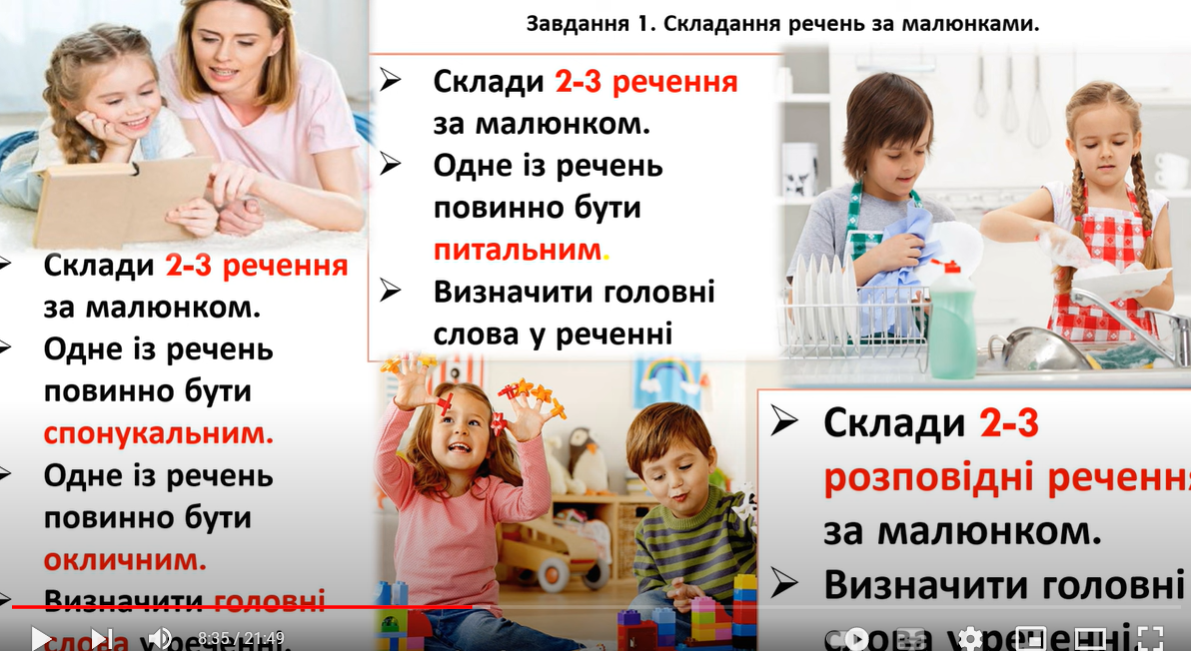 https://youtu.be/CK0RmLJXWq4ЧитанняМета: Країна Фантазія. Лідія Компанієць«Чотири  квіточки».Перейдіть за посиланням і опрацюйте тему: https://youtu.be/lrim1NhtTfQ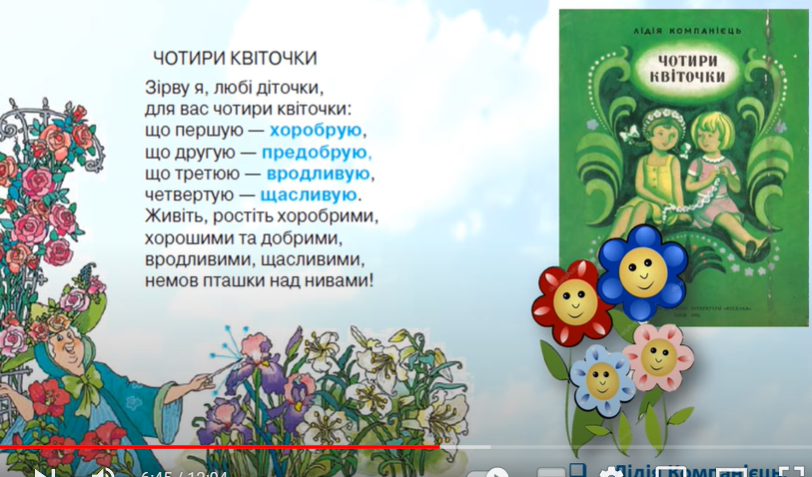 Англійська моваТема: «Одяг».Перейдіть за посиланням і опрацюйте тему: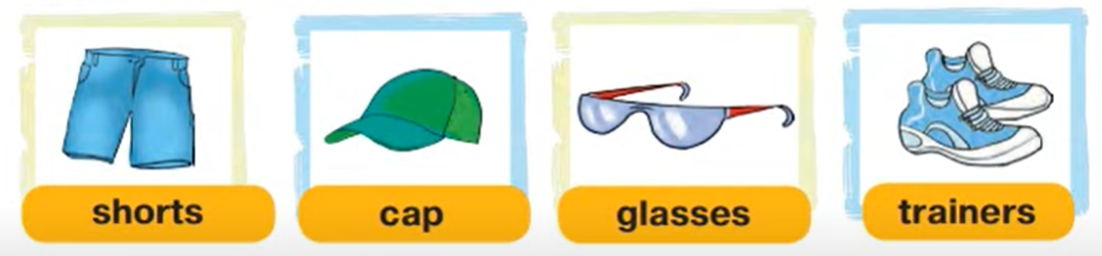 https://youtu.be/_59PYg1vZcYЛогоритмікаВправи на релаксацію.Вправа : “Пружинки”, “Кулька”.Укр. моваРозрізняю тексти різних стилів Художній. Науково-популярний. Діловийhttps://www.youtube.com/watch?v=BTTExXcsJ5kЧитанняН.Олійник «Гончарики з Опішного», загадка-добавлянка https://www.youtube.com/watch?v=-cTHMaB-k-4ЛогопедіяПовторити музично-ритмічну вправу з олівцямиhttps://m.youtube.com/watch?v=wRpD1EkrZK4Танок- руханка ,,Вверх і вниз,,https://m.youtube.com/watch?v=pcLMi59PqhwФізкультураЗРВ: https://youtu.be/-KGiS5KCfwIВправи з баскетбольним м’ячем: https://youtu.be/s134IGXJzkshttps://www.youtube.com/watch?v=YD-JzPp9AVcВправи з рівноваги: https://youtu.be/Bz2L95t2G_MІгри на швидкість увагу: https://youtu.be/_r1sYE1W6FEhttps://youtu.be/261vHD0WevsУкраїнська моваТема: Складаю есе.Перейдіть за посиланням та опрацюйте тему: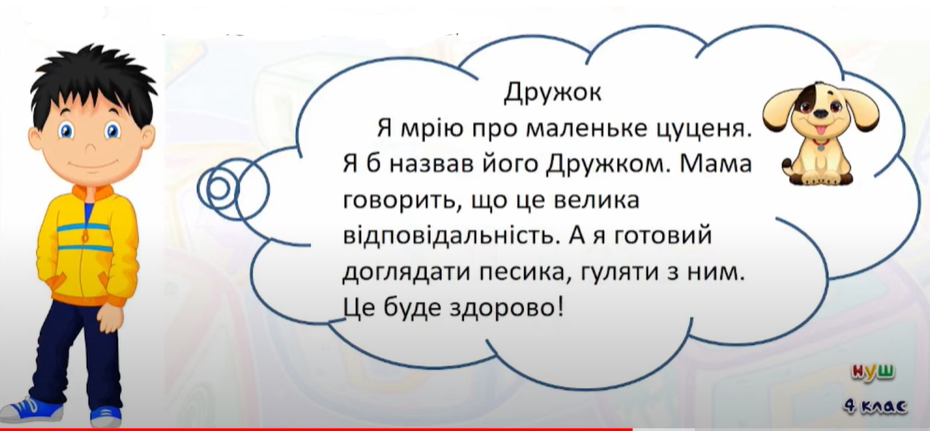 https://youtu.be/Q55V5VekrusЧитанняТема: : Повість Надійки Гербіш «Мандрівка із чарівним Атласом. Венеція».Прочитайте першу частину повісті «Мандрівка із чарівним Атласом. Венеція»: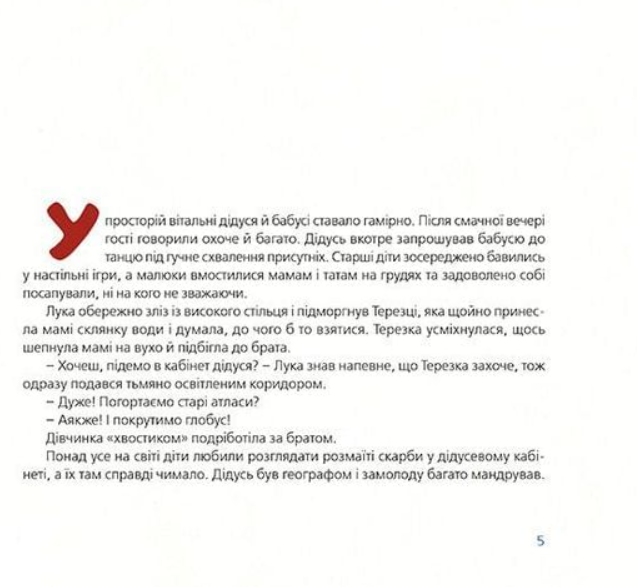 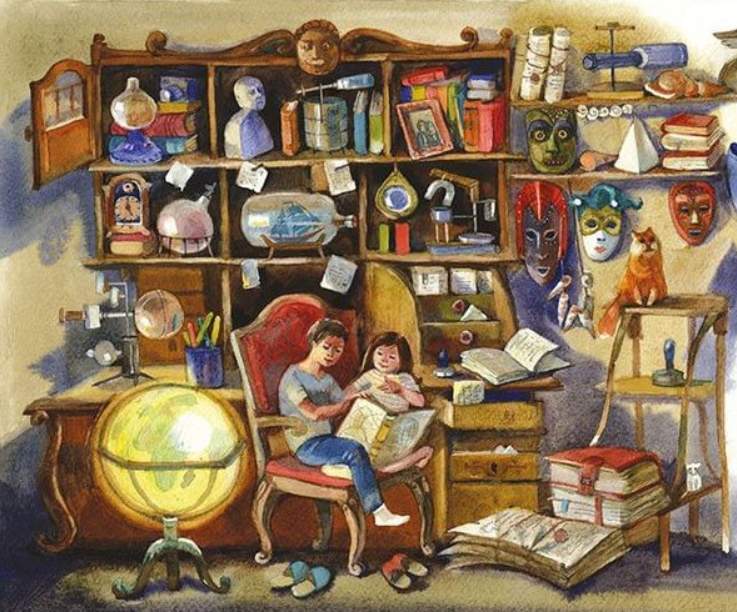 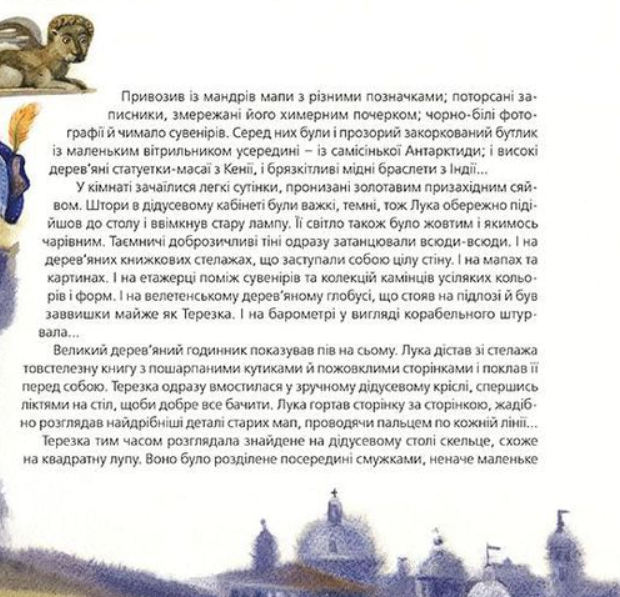 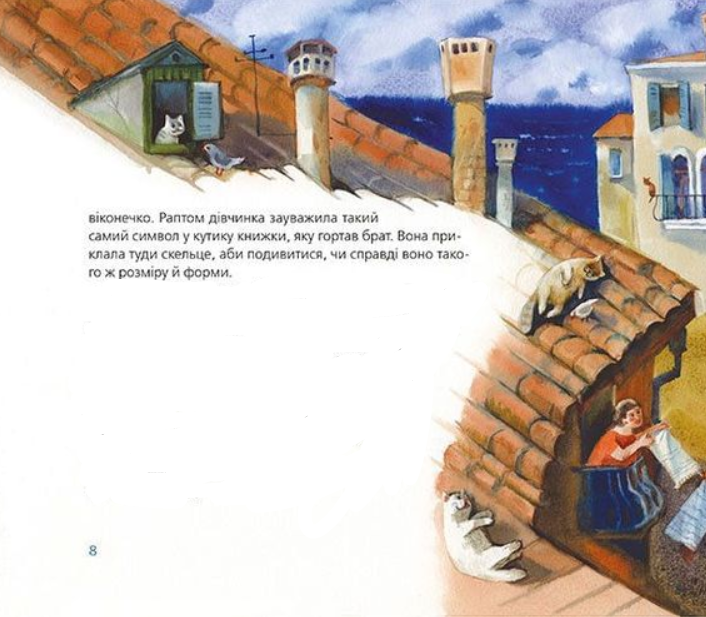 Англійська моваТема: "Happy hours".Перейдіть за посиланням та опрацюйте тему: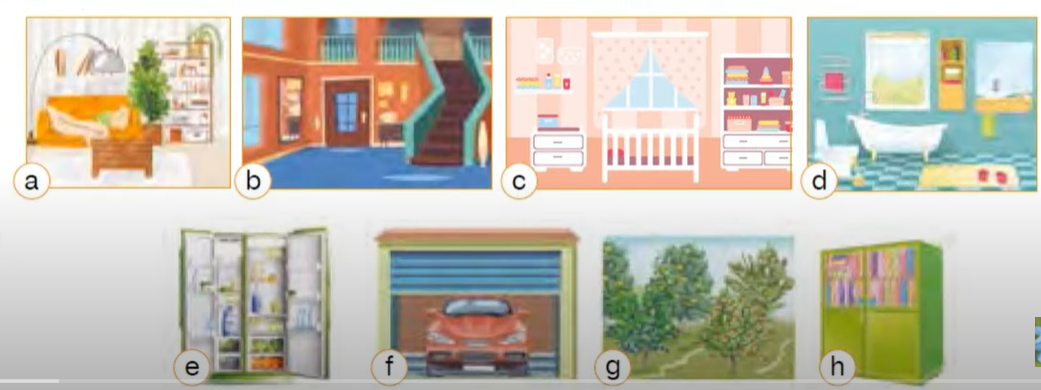 https://youtu.be/EzBv5YRzdJAЯДСТема: Відпочинок на природі.Підручник: стор.151-154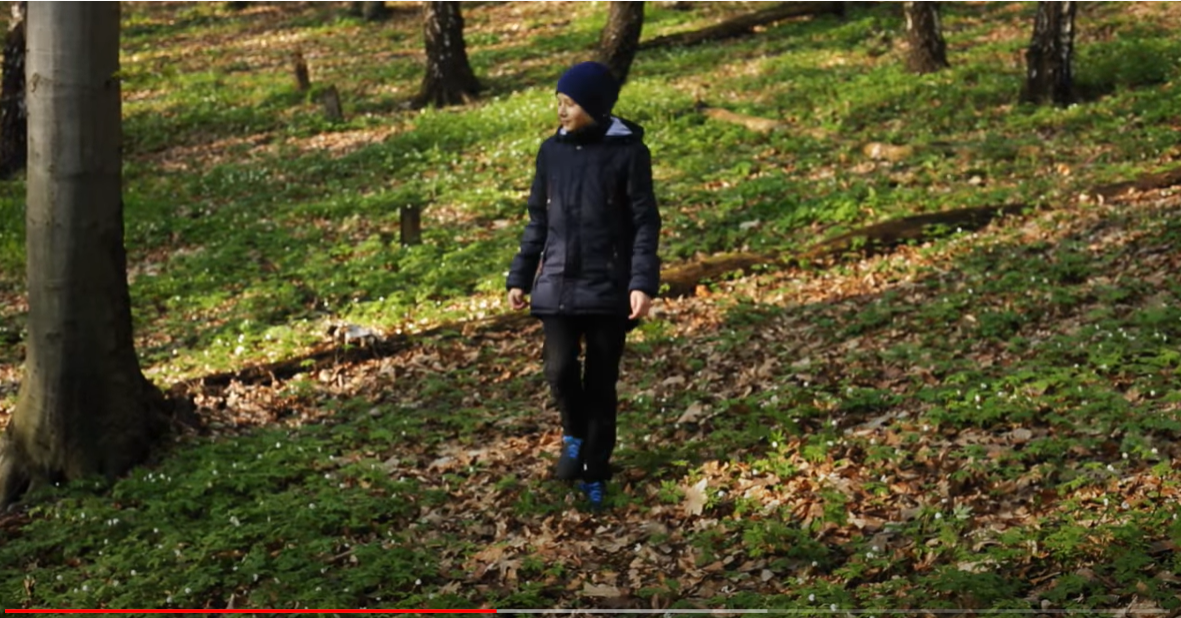 Перейдіть за посиланням та передивіться відео:https://youtu.be/8apdbYw_ReYФізкультураЗРВ: https://youtu.be/-KGiS5KCfwIВправи з баскетбольним м’ячем: https://youtu.be/s134IGXJzkshttps://www.youtube.com/watch?v=YD-JzPp9AVcВправи з рівноваги: https://youtu.be/Bz2L95t2G_MІгри на швидкість увагу: https://youtu.be/_r1sYE1W6FEhttps://youtu.be/261vHD0Wevs